	 Проект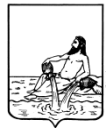 АДМИНИСТРАЦИЯ ВЕЛИКОУСТЮГСКОГО МУНИЦИПАЛЬНОГО ОКРУГА ВОЛОГОДСКОЙ ОБЛАСТИПОСТАНОВЛЕНИЕ_____________ (дата)  		                           		 	           № _____г. Великий УстюгОб утверждении Программы профилактики рисков причинения вреда (ущерба) охраняемым законом ценностям на 2023 год при осуществлении муниципального земельного контроля В соответствии с Федеральным законом от 31 июля 2020 года                         № 248-ФЗ «О государственном контроле (надзоре) и муниципальном контроле в Российской Федерации», руководствуясь постановлением Правительства Российской Федерации от 25 июня 2021 года № 990 «Об утверждении Правил разработки и утверждения контрольными (надзорными) органами программы профилактики рисков причинения вреда (ущерба) охраняемым законом ценностям», в целях предупреждения нарушений требований земельного законодательства на территории Великоустюгского муниципального округа, руководствуясь статьями 33  и 38 Устава Великоустюгского муниципального округа, ПОСТАНОВЛЯЮ:  1. Утвердить Программу профилактики рисков причинения вреда (ущерба) охраняемым законом ценностям на 2023 год при осуществлении муниципального земельного контроля согласно приложению  к настоящему постановлению.2. Настоящее постановление вступает в силу после официального опубликования.ГлаваВеликоустюгского муниципального округа                                 А.В. Кузьмин Приложение к постановлению                                                                           администрации Великоустюгского                                                                      муниципального округа                                                                        от __________ № ____Программапрофилактики рисков причинения вреда (ущерба) охраняемым законом ценностям на 2023 год при осуществлении муниципального земельного контроля 1. Общие положения        1.1. Программа профилактики рисков причинения вреда (ущерба) охраняемым законом ценностям при осуществлении муниципального земельного контроля (далее - Программа) разработана для своевременного предупреждения нарушений требований земельного законодательства в отношении земельных участков, расположенных на территории Великоустюгского муниципального округа.     1.2. Данная Программа направлена на достижение общественно значимых результатов, посредством проведения профилактических мероприятий которые, в свою очередь, являются приоритетными по отношению к проведению контрольных мероприятий (проверок).2.  Анализ текущего состояния осуществления муниципального земельного контроля, описание текущего развития профилактической деятельности контрольного (надзорного) органа, характеристика проблем, на решение которых направлена Программа      В целях профилактики нарушений требований земельного законодательства планируется:  2.1. Постоянное совершенствование и развитие тематического раздела                               на официальном сайте Администрации Великоустюгского муниципального округа (далее - Администрация) в информационно-телекоммуникационной сети Интернет (далее - официальный интернет-сайт):а) обновление (при необходимости) перечня наименований, реквизитов и текстов нормативных правовых актов и (или) их отдельных частей (положений), оценка соблюдения которых является предметом муниципального земельного контроля, а также информации о должностных лицах, осуществляющих муниципальный земельный контроль, их контактных данных;б) своевременное размещение информации о проведении проверок, результатов проверок, подготовка развернутых ответов на часто задаваемые вопросы;в) дополнительное информирование контролируемых лиц через новостной блок официального интернет-сайта об изменениях земельного законодательства. 2.2. Устное консультирование контролируемых лиц и (или) их представителей на личном приеме, а также по телефону по вопросам соблюдения требований земельного законодательства.2.3. Ежегодное обобщение правоприменительной практики с указанием наиболее часто встречающихся случаев нарушений требований земельного законодательства с рекомендациями в отношении мер, которые должны приниматься в целях недопущения таких нарушений.3. Цели, задачи и основополагающие принципы реализации положений настоящей Программы        3.1. Целями настоящей Программы являются:1) стимулирование добросовестного соблюдения гражданами, в том числе осуществляющими предпринимательскую деятельность, являющимися индивидуальными предпринимателями, а также организациями, являющимися юридическими лицами (далее - контролируемые лица) требований земельного законодательства, а также минимизация риска причинения вреда (ущерба) охраняемым законом ценностям, вызванного возможными нарушениями требований земельного законодательства (снижение потенциальной выгоды от таких нарушений).2) устранение причин и факторов, способствующих нарушениям требований земельного законодательства;3) создание благоприятных условий для скорейшего доведения требований земельного законодательства до контролируемых лиц, повышение информированности о способах их соблюдения.        3.2. Задачами настоящей Программы являются:1) формирование у контролируемых лиц единообразного понимания требований земельного законодательства;2) повышение прозрачности деятельности при осуществлении муниципального земельного контроля;3) выявление наиболее часто встречающихся случаев нарушений требований земельного законодательства, подготовка и размещение на официальном интернет-сайте соответствующих руководств в целях недопущения указанных нарушений.3.3. Профилактические мероприятия планируются и осуществляются на основе соблюдения следующих основополагающих принципов:1) принцип понятности - представление контролируемым лицам информации о требованиях земельного законодательства в простой исчерпывающей форме (описание, пояснение, приведение примеров, общественное обсуждение нормативных правовых актов, в том числе содержащих санкции за несоблюдение вышеуказанных требований);2) принцип информационной открытости - доступность для контролируемых лиц сведений об организации и проведении профилактических мероприятий;3) принцип обязательности - строгая необходимость проведения профилактических мероприятий;4) принцип полноты охвата - привлечение к настоящей программе максимально-возможного числа контролируемых лиц;5) принцип релевантности - самостоятельный выбор Администрацией формы профилактических мероприятий, с учетом особенностей контролируемых лиц (специфика деятельности, оптимальный способ коммуникации);6) принцип актуальности - анализ и актуализация настоящей Программы;7) принцип периодичности - обеспечение безусловной регулярности проведения профилактических мероприятий.4. Показатели оценки результативности и эффективностипрофилактических мероприятий4.1. Основным критерием оценки результативности и эффективности профилактических мероприятий является удовлетворенность контролируемых лиц качеством проведенных мероприятий, в числе которых:1) информированность контролируемых лиц об их правах                                         и обязанностях, о требованиях земельного законодательства, готовящихся                      и вступающих в силу изменениях законодательства Российской Федерации в рассматриваемой сфере, а также о порядке и сроках проведения проверок по соблюдению земельного законодательства;2) понятность, открытость (доступность) информации о требованиях земельного законодательства, обеспечение их единообразного толкования контролируемыми лицами, Администрацией и территориальными органами федеральных органов государственного земельного контроля (надзора);3) вовлечение контролируемых лиц при проведении профилактических мероприятий в регулярное активное взаимодействие.5. Перечень профилактических мероприятий, сроки (периодичность) их проведения6. Показатели результативности и эффективности программы профилактики рисков причинения вреда№Вид мероприятияФорма мероприятияОтветственные за реализацию мероприятияСроки (периодич-ность) их проведения1.ИнформированиеИнформирование контролируемых и иных заинтересованных лиц по вопросам соблюдения обязательных требований. Размещение и поддержание в актуальном состоянии на официальном интернет-сайте  информации по вопросу земельного контроляКомитет по управлению имуществом администрации Великоустюгского муниципального округаПо мере необходимости2.КонсультированиеКонсультирование осуществляется:1) в виде устных разъяснений по телефону, посредством видео-конференц-связи, на личном приеме либо в ходе проведения профилактического мероприятия, контрольного мероприятия;2) посредством размещения на официальном интернет-сайте Администрации письменного разъяснения по однотипным обращениям контролируемых лиц и их представителей.3) индивидуальноеконсультирование на личном приеме каждого заявителя.Комитет по управлению имуществом администрации Великоустюгского муниципального округаПо мере необходимости№ п/пНаименование показателяВеличина1.Полнота информации, размещенной на официальном сайте контрольного органа в сети «Интернет» в соответствии с частью 3 статьи 46 Федерального закона от 31 июля 2021 г. № 248-ФЗ «О государственном контроле (надзоре) и муниципальном контроле в Российской Федерации»100 %2.Удовлетворенность контролируемых лиц и их представителями консультированием контрольного (надзорного) органа100 % от числа обратившихся